Proiect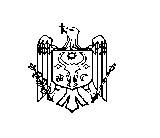 DECIZIE nr. _____din _____ aprilie 2017 Cu privire la stabilirea suplimentului la salariul de funcție pentru performanțe profesionale individuale în muncă, personalului de conducere al instituțiilor medico-sanitare publice din raionul Ștefan Vodăpentru anul 2017În temeiul procesului verbal nr.01 din 09 martie 2017 al ședinței Comisiei de evaluare și validare a indicatorilor de performanță a activității IMSP CS Antonești, IMSP CS Olănești, IMSP                              CS Ștefan Vodă, IMSP CS Talmaza, IMSP CS Crocmaz și procesului verbal nr.1 din 14.03.2017 al ședinței Comisiei de evaluare și validare a indicatorilor de performanță a activității IMSP Spitalul raional Ștefan Vodă.În conformitate cu prevederile Hotărîrii Guvernului Republicii Moldova nr. 837 din 06.07.2016           pentru aprobarea Regulamentului privind salarizarea angajaților din instituțiile medico-sanitare publice încadrate în sistemul asigurării obligatorii de asistență medicală;În baza art. 43 ali (1), lit. (q) și art.46 din Legea nr. 436 – XVI din 28 decembrie 2006 privind administraţia publică locală, Consiliul raional Ştefan Vodă DECIDE:1. Se stabileşte suplimentul la salariul de funcție pentru performanțe profesionale individuale în muncă, personalului de conducere al instituțiilor medico-sanitare publice din raionul Ștefan Vodă,               conform anexei.2. Salariul de funcție al personalului de conducere al instituțiilor medico-sanitare publice din raionul Ștefan Vodă se stabilește individual, în funcție de volumul surselor financiare acumulate anual de instituție și specificate în anexa nr.3 a Regulamentului privind salarizarea angajaților din instituțiile medico-sanitare publice încadrate în sistemul asigurării obligatorii de asistență medicală, aprobat prin Hotărîrea Guvernului nr. 837 din 06.07.2016.3. Cheltuielile ce țin de punerea în aplicare a prezentei decizii vor fi acoperite în limitele mijloacelor contractate cu Compania Națională de Asigurări în Medicină și din alte surse de venit ale instituțiilor medico-sanitare publice, în limitele cotelor maxime pentru remunerarea muncii.4. Prevederile prezentei decizii se aplică din data de 01.01.2017.5. Controlul executării prezentei decizii se atribuie dlui Vasile Gherman, vicepreşedintele raionului.6. Prezenta decizie se aduce la cunoştinţă:Oficiul teritorial Căuşeni al Cancelarie de Stat;Companiei Naționale de Asigurări în Medicină;Managerilor instituţiilor nominalizate;Prin publicare pe pagina web și Monitorul Oficial al Consiliului raional Ștefan Vodă.Preşedintele şedinţei                                                                                        ContrasemneazăSecretarul Consiliului raional                                                                       Ion ŢurcanREPUBLICA MOLDOVACONSILIUL RAIONAL ŞTEFAN VODĂAnexa1la decizia Consiliului raional Ştefan Vodănr. ____ din ____ aprilie 2017Mărimea în (%) a suplimentului la salariul de funcție lunar, acordarea premiilor și ajutorului material personalului de conducere al instituțiilor medico-sanitare publice din raionul Ștefan Vodăpentru anul 2017Numele prenumeleFunctia Denumirea instituțieiVolumul mijloacelor financiare acumulate anual(milioane lei)Supliment la salariul de funcție lunar pentru performanțe profesionale individuale în muncă(% din salariul de funcție)Numărul de premii în decurs de un an(salariu de funcție)Numărul de ajutoare materiale în decurs de un an(salariu de funcție)Vasile PlămădealăDirector IMSP Spitalul rational Ștefan Vodăde la 20,0 pînă la 30,050%11Mihail MalachiDirector adjunctIMSP Spitalul rational Ștefan Vodăde la 20,0 pînă la 30,050%11Ana VremereContabil -șefIMSP Spitalul rational Ștefan Vodăde la 20,0 pînă la 30,050%11Mariana HaretȘef IMSP Centrul de sănătate Ștefan Vodă de la 10,0 pînă la 20,050%11Tatiana NicolencoȘef adjunctIMSP Centrul de sănătate Ștefan Vodă de la 10,0 pînă la 20,050%11Raisa MalașevschiContabil -șefIMSP Centrul de sănătate Ștefan Vodă de la 10,0 pînă la 20,050%11Ion BabeiȘef IMSP Centrul de sănătate Crocmaz pînă la 5,050%11Ion ȚîbîrnacȘef IMSP Centrul de sănătate Talmaza pînă la 5,035%11Matrona ArșerȘef IMSP Centrul de sănătate Olănești pînă la 5,050%11Ivana SîrbuȘef IMSP Centrul de sănătate Antoneștipînă la 5,050%11Irina CaramanȘef ÎM Centrul stomatologic Ștefan Vodăpînă la 5,050%11